Data Protection – The personal details of yourself and family members given above will only be stored and used by the Parish for internal administrative and organisational purposes of the Parish and to communicate with you.  Your data will not be disclosed outside the parish.  Details of how we process your data, and your rights, are on the full Privacy Notice which is on the noticeboard and/or may be seen in the Parish Office and/or on the St Columba’s Parish website. 
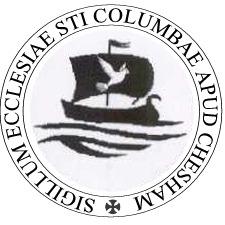 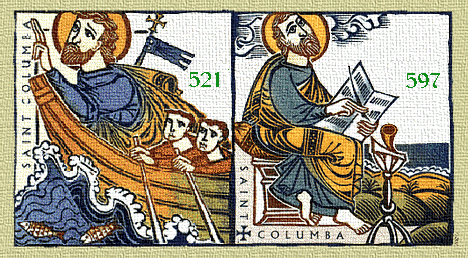 PARISH REGISTRATION FORMPARISH REGISTRATION FORMPARISH REGISTRATION FORMPARISH REGISTRATION FORMPARISH REGISTRATION FORMPARISH REGISTRATION FORMPARISH REGISTRATION FORMPARISH REGISTRATION FORMPARISH REGISTRATION FORMSurname -Surname -Surname -First Name (and date of birth) -First Name (and date of birth) -First Name (and date of birth) -First Name (and date of birth) -First Name (and date of birth) -First Name (and date of birth) -Date moved  to ParishDate moved  to ParishDate moved  to ParishPrevious ParishPrevious ParishPrevious ParishPrevious ParishPrevious ParishPrevious ParishADDRESSADDRESSADDRESSADDRESSCONTACT NUMBERSCONTACT NUMBERSCONTACT NUMBERS1st line1st line1st line1st lineHome No.Home No.Home No.TownTownTownTownMobile No.Mobile No.Mobile No.Post CodePost CodePost CodePost CodeEmail addressEmail addressEmail addressOTHERS LIVING AT YOUR ADDRESSOTHERS LIVING AT YOUR ADDRESSOTHERS LIVING AT YOUR ADDRESSOTHERS LIVING AT YOUR ADDRESSOTHERS LIVING AT YOUR ADDRESSOTHERS LIVING AT YOUR ADDRESSOTHERS LIVING AT YOUR ADDRESSOTHERS LIVING AT YOUR ADDRESSOTHERS LIVING AT YOUR ADDRESSSurname (if different)First NameDate of BirthDate of BirthDate of BirthM/FM/FRelationship to personnamed aboveNamed ReligionIs any Sacramental preparation required in the next two years?Please tick any activities within the Parish that you are interested in knowing more about or would like to be involved with?Is any Sacramental preparation required in the next two years?Please tick any activities within the Parish that you are interested in knowing more about or would like to be involved with?Is any Sacramental preparation required in the next two years?Please tick any activities within the Parish that you are interested in knowing more about or would like to be involved with?Is any Sacramental preparation required in the next two years?Please tick any activities within the Parish that you are interested in knowing more about or would like to be involved with?Is any Sacramental preparation required in the next two years?Please tick any activities within the Parish that you are interested in knowing more about or would like to be involved with?Is any Sacramental preparation required in the next two years?Please tick any activities within the Parish that you are interested in knowing more about or would like to be involved with?Is any Sacramental preparation required in the next two years?Please tick any activities within the Parish that you are interested in knowing more about or would like to be involved with?Is any Sacramental preparation required in the next two years?Please tick any activities within the Parish that you are interested in knowing more about or would like to be involved with?Is any Sacramental preparation required in the next two years?Please tick any activities within the Parish that you are interested in knowing more about or would like to be involved with?